Социальный контракт – это универсальная программа, которая повышает уровень жизни, дохода конкретного гражданина и развивает бизнес-инфраструктуру региона. Создаются новые направления, возникает здоровая конкуренция, в перспективе появляются рабочие места. На сегодня в Оренбургской области заключено 824 социальных контракта.


Жительница с. Исянгильдино Регина Хаванская открыла пункт заказов японской кухни и теперь радует своих клиентов роллами. Девушка приобрела помещение, закупила оборудование, оформила афишу, создала свою страницу в Инстаграм. В скором времени она планирует увеличить ассортимент, расширить меню.

– Моя цель – создание сети точек японской кухни по району и соседним территориям в Шарлыкском, Пономаревском районах, - рассказывает Регина.

Есть вопросы?
 контракт56.рф. 
 Единый социальный телефон +7 3532 77 03 03.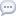 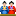 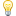 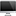 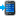 #соцконтракт #контракт56 #соцконтракт56 #250000насвоедело #оренбургскаяобласть